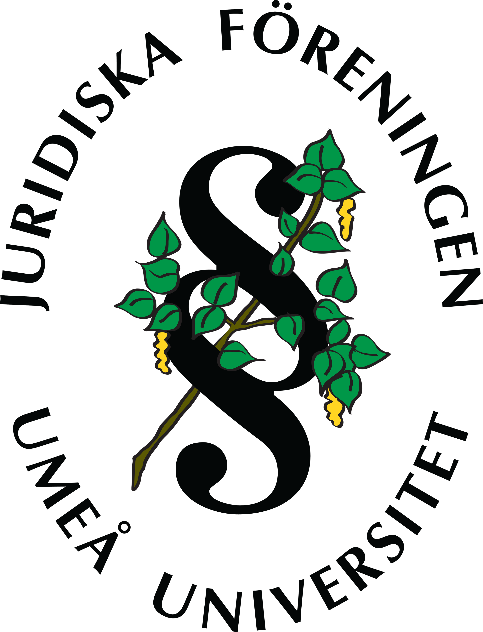 Juridiska föreningens styrelsemöte tisdag den 2 maj 2017
§ 1 Mötets öppnande
Mötet öppnades av ordförande Adrian Kroon.
§ 2 NärvaroOrdförande Adrian Kroon, vice ordförande Nils Englund, informationsansvarig Joel Olsson, ekonomiansvarig Albin Davidsson, marknadsansvarig Sven Karlsson, utbildningsansvarig Emma Nilsson, klubbmästare Gustav Lindgren.§ 3 Val av justerareTill justerare valdes Sven Karlsson och Emma Nilsson.
§ 4 Godkännande av dagordningen
Dagordningen godkändes.
§ 5 Godkännande av föregående protokoll
Protokoll från 2017-04-25 godkändes.§ 6 Juristens DagAnsvariga för JD meddelade att de kommer sätta budget inom kort och begärde information angående vilket resultat JD ska sikta på. Ekonomiansvarig föreslog att ett minimiresultat på 180 000 kr ska vara målet vilket styrelsen instämde med.§ 7 InsparksutskottetRepresentanten från Insparksutskottet begärde ett beslut på budget för höstens inspark. Styrelsen hade fått tillgång till budgetförslaget i god tid innan mötet och godkände budgeten utan invändningar.Representanten från Insparksutskottet meddelade att insparksutskottet har för avsikt att fortsätta på samma tema som förra året (temat Europeiska unionen). Insparksutskottet har gjort en riskanalys angående temat som styrelsen tagit del av innan mötet.Representanten från Insparksutskottet meddelade att några av nollegruppernas länder från förra årets inspark kommer bytas ut. De nya länderna godkändes av styrelsen.Representanten från Insparksutskottet bad om ett besked angående hur styrelsen vill gå till väga med post-utskick respektive e-postutskick av information till höstens nya elever. Styrelsen gav ekonomiansvarig uppgiften att undersöka hur mycket ett postutskick kommer kosta för JF, styrelsen ska efter att den uppgiften är klar fatta ett beslut.§ 8 Ordförande§ 9 Vice OrdförandeVice ordförande meddelar att det kommit en förfrågan angående fredagens sittning. En person som inte är medlem i JF men har gästlegitimation kommer närvara under sittningen. Styrelsen godkänner detta. § 10 Ekonomiansvarig§ 11 MarknadsansvarigMarknadsansvarig meddelar att CQ bjuder på smoothies är uppskjutet på grund av problem med leveranser. Marknadsansvarig är i kontakt med CQ och diskuterar ett eventuellt annat datum.Marknadsansvarig meddelar att Mannheimer Swartling kommer till universitetet under onsdag den 10 maj mellan 11:00-13:00. MSA kommer där ge personlig coachning till elever med deras CV som underlag.§ 12 UtbildningsansvarigUtbildningsansvarig meddelar att en föreläsning i skatterätt kommer anordnas av JF onsdagen den 10 maj. § 13 InfoInformationsansvarig lyfte frågan angående vem som i framtiden ska vara ansvarig för tryck och försäljning av ”Juristens lilla rättshandbok” av Mattias Hjertstedt. Styrelsen anser att uppgiften lämpligast sköts av utbildningsansvarig.§ 14 StudiesocialaSportKlubbKlubbmästare meddelade att han håller på att boka EPP:er för hösten samt att han ska boka E-puben för brunch den 3 juni.§ 15 JR§ 16 JR§ 17 Övriga frågorJF:s studentombud från Umeå studentkår meddelade att hon för närvarande sätter ihop en broschyr angående hur studenter kan engagera sig i kårlivet. Hon vill nu ha hjälp med bl.a. korrekturläsning angående ett utkast hon skapat. Styrelsen ska läsa igenom utkastet och meddela synpunkter.§ 18 Mötets avslutande Ordförande avslutade mötet.Vid protokollet,Joel Olsson,informationsansvarig och sekreterare___________________________	___________________________Justerat, Sven Karlsson	Justerat, Emma NilssonMarknadsansvarig	Utbildningsansvarig